Publicado en Madrid el 06/04/2016 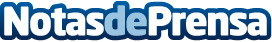 VANG! se pone a la venta y se presenta en MadridEl escritor coruñés afincado en Madrid, José G. Cordonié, propone en su nueva novela un relato de intriga desde la primera página, en una trama de novela negra que va en aumento hasta construir un thriller psicológico de impacto. El viernes 15 de abril, justo una semana antes de la celebración del día del libro, se presentará la novela VANG! en la libreria-bar Vergüenza Ajena de Madrid, con la participación del autor, que será presentado por el prologuista de la novela, Esteban GutiérrezDatos de contacto:José G. Cordonié Nota de prensa publicada en: https://www.notasdeprensa.es/vang-se-pone-a-la-venta-y-se-presenta-en-madrid_1 Categorias: Nacional Literatura Madrid http://www.notasdeprensa.es